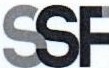 SUPERINTENDENCIADELSISTEMA.FINANCIEROFECHA: 20/12/2022PROVEEDOR:  AQUAPURA, S.A. DE C.V.NIT:	xxxxxxxxxxxxxxxxxxVersión pública según Art. 30 LAIP. Por supresión de información confidencial. Art. 24 Lit. c. LAIPSSF 2023ORDEN DE COMPRA	No.	11(1428)UNIDAD SOLICITANTE: COMITÉ DE APELACIONES DEL SISTEMA FINANCIEROADMINISTRADOR O.C.: ANDREA MARINA ARTOLA FIGUEROAREQUERIMIENTO No. LG 36/2023ANALISTA: ENRIQUE DELGADOFAVOR SUMINISTRAR LO SIGUIENTE:	BIEN---SERVICIO   XCANTIDAD	CODIGO	DESCRIPCION	COSTO UNITARIO	COSTO TOTALSON: NOVECIENTOS CINCUENTA US DÓLARES 00/100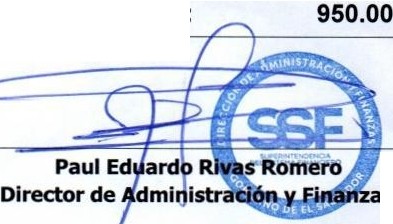 500 110202CASFADQUISICIÓN DE AGUA ENVASADA EN GARRAFA PARA CONSUMO DE PERSONAS1.9000950.001 110202CASF0.00000.00LUGAR DE ENTREGA: 1a. CALLE PONIENTE ENTRE QUINTA Y SÉPTIMA AVENIDA NORTE, EDIFICIO DEL BANCO CENTRAL DE RESERVA (CENTRO), SAN SALVADOR1 110202CASF0.00000.00TIEMPO DE ENTREGA: 2 VECES POR SEMANA1 110202CASF0.00000.00FORMA DE PAGO: 15 DÍAS CRÉDITO